ЗВІТ
 про роботу зі зверненнями громадян, які надійшли до Державної податкової служби України та її територіальних органів
 станом на 01.10.2019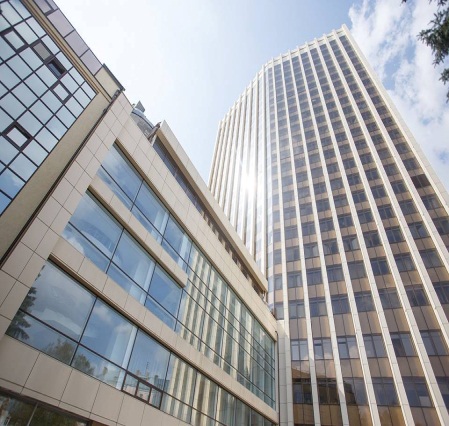           146 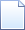 4808 звернень від 5339 громадянПоказники розгляду звернень громадян:Вирішено позитивно – 22,6 %Дано роз’яснення – 35,8 %Звернення, що повернуто авторові відповідно до статті 5 Закону України «Про звернення громадян» – 1,4% Звернення, що пересилається за належністю відповідно до статті 7 Закону України «Про звернення громадян» – 0,6 %Звернення, що не підлягає розгляду відповідно до статей  8 і 17 Закону України «Про звернення           громадян» – 2,3 %